Frölunda jobbar med olika projekt för att stärka ishockeyn i vår region. Till vår region räknar vi klubbar inom Göteborgs, Bohuslän-Dals och Västergötlands Ishockeyförbund. En del i detta regionsarbete är att genomföra TJEHOCKEYTRÄFFAR under säsongen. Vår första träff ingår i ”World Girls Ice Hockey Weekend”. Detta är en global manifestation för tjejhockey initierat av Internationella hockeyförbundet. Utrustning kommer finnas till LÅNS för den som inte har. Frölunda i samarbete med tjejhockeyn i Göteborg hoppas detta skall bli roliga och inspirerande träffar.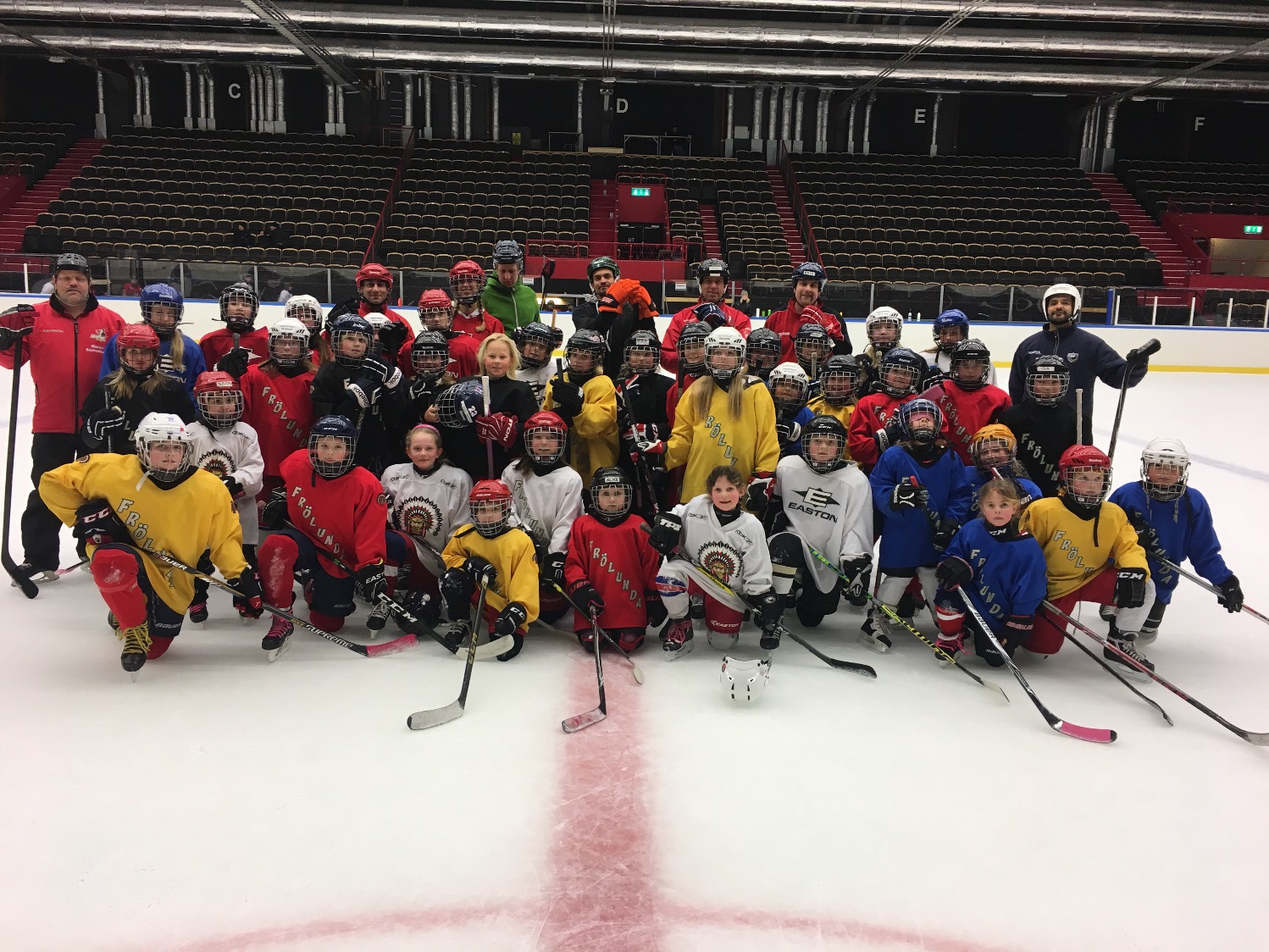 MÅLGRUPPAlla tjejer inom regionen som vill prova på ishockey är välkomna!Befintliga spelare, spelare som slutat och nya spelare är välkomna!Ju fler vi blir desto roligare och större mötesplats för tjejhockeyn blir det!DU SOM REDAN SPELAR……TA GÄRNA MED EN KOMPIS!!!TRÄFF 1Lördag 7 oktober istid kl 16:00 - 17:00 (samling 15:15) i WallenstamhallenVi bjuder på mellanmål!Direkt efter matchen är alla deltagande tjejer välkomna att se SHL-matchen Frölunda-Luleå gratis.I första periodpausen kommer på förhand utvalda tjejer uppvisningsspela.Upplägget under dessa dagar blir att vi inleder med ”friåkning” vilket följs av ”småplansmatcher”. 
Alla, oavsett var man kommer ifrån, blandas i olika lag och sedan spelas matcherna med ”tut-hockey”.VÄLKOMMEN!ANMÄLAN till LÖRDAG 7 OKTOBERVÄLKOMMEN MED ANMÄLAN!FRÖLUNDA ACADEMYGÖRAN PEGENIUSgoran.pegenius@frolundaindians.com 0709-45 04 46ANMÄLNINGSTALONGFyll i uppgifter nedan! ANMÄLAN görs individuellt eller klubbvisSpara filen!Skicka filen med e-post senast måndag 25 september till Göran Pegenius,  goran.pegenius@frolundaindians.com KONTAKTPERSONLedare som kan tänka sig hjälpa till på eller vid sidan av isen. Det behövs minst 6 som hjälper till på isen samt några vid sidan av isen.SpelarePLATSWallenstamhallen i GöteborgTIDLördag 7 oktober kl 15:15 – 17:00 (istid 16:00-17:00)Vi kommer även arrangera en tjejhockeyträff Onsdag 20 december samt 2 träffar efter jul. Datum för dessa återkommer vi med efter att serielottning för våren är klar. Separat inbjudan kommer för dessa träffar.ANTAL PLATSERSå många som möjligt!DU SOM REDAN SPELAR……TA GÄRNA MED EN KOMPIS!!!!AVGIFTGRATIS. Vi bjuder på mellanmål (banan o chokladdryck).UTRUSTNINGDu som har tar förstås med dig din egen utrustning.
Du som inte har utrustning kan låna utan kostnad.
Skridskor, hjälm, galler, halsskydd är obligatoriskt.ANMÄLANAnmälan görs individuellt eller lagvis på nedanstående anmälningstalong senast måndag 25 september.
Anmälan skall även göras för de som är helt nya eller kompisar.Anmälan till tjejhockeyträffen Onsdag 20 dec återkommer vi med.ARRANGÖRFrölunda HC i samspel med tjejhockeyn i GöteborgFRÅGORKontakta Göran Pegenius, 070-9450446 eller via mail goran.pegenius@frolundaindians.com KALLELSEKallelse med mer information kommer att skickas ut med mail vecka 39.KlubbNamnMobilE-postFunktion i klubbenNamnMobilE-postHjälpa till på eller bredvid isenNamnMobil (anhörig)E-post (anhörig)FödelseårSpelar i ålderslagBehöver låna skridskor + ??NEJ / JA (storlek + annat)